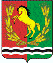 АДМИНИСТРАЦИЯМУНИЦИПАЛЬНОГО ОБРАЗОВАНИЯВОЗДВИЖЕНСКИЙ СЕЛЬСОВЕТАСЕКЕЕВСКОГО  РАЙОНА  ОРЕНБУРГСКОЙ  ОБЛАСТИП О С Т А Н О В Л Е Н И Е30.08.2018                             с. Воздвиженка                                          № 24- пО подготовке проектов внесения изменений в Генеральный план и Правила землепользования и застройки муниципального образования Воздвиженский сельсовет Асекеевского района Оренбургской областиВ целях уточнения назначения территорий МО Воздвиженский сельсовет Асекеевского района Оренбургской области для обеспечения развития территории и обеспечения интересов граждан и их объединений, руководствуясь Градостроительным кодексом Российской Федерации, Федеральным законом от 06.10.2003г. № 131-ФЗ «Об общих принципах организации местного самоуправления в РФ», Уставом муниципального образования Воздвиженский сельсовет, администрация муниципального образования Воздвиженский сельсовет постановляет:Приступить к подготовке проектов внесения изменений в Генеральный план и Правила землепользования и застройки муниципального образования Воздвиженский сельсовет Асекеевского района Оренбургской области.Срок подготовки проектов – с момента заключения договора с проектной организацией и до его окончания. Администрации муниципального образования Воздвиженский сельсовет разместить настоящее постановление на официальном сайте в сети Интернет.Контроль за выполнением настоящего Постановления оставляю за собой.Настоящее постановление вступает в силу после официального опубликования (обнародованияГлава муниципального образования                                  И.А. Фёдоров Разослано: прокуратуре района, АО «Оренбургнефть» , отдел архитектуры и градостроительства Асекеевского района, ООО «Геоград», в дело.